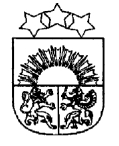 LATVIJAS  REPUBLIKA  KRĀSLAVAS  NOVADSKRĀSLAVAS  NOVADA  DOMEReģ. Nr. 90001267487Rīgas iela 51, Krāslava, Krāslavas nov., LV-5601. Tālrunis +371 65624383, fakss +371 65681772e-pasts: dome@kraslava.lvKrāslavāĀRKĀRTAS SĒDES  PROTOKOLS2018.gada 4.aprīlī										Nr.6Sēde sasaukta	 Rīgas ielā 51, Krāslavā, plkst.1400Sēdi atklāj plkst.1400Sēdi vada 	– novada domes priekšsēdētājs Gunārs UpenieksProtokolē 	– domes lietvede Ārija LeonovičaPiedalās: 	 Deputāti -  Jāzeps Dobkevičs,  Aleksandrs Jevtušoks, Viktorija Lene, Antons Ļaksa, Viktors Moisejs, Juris Saksons, Aleksandrs Savickis, Gunārs Svarinskis, Jānis Tukāns, Gunārs Upenieks, Janīna Vanaga, Ēriks Zaikovskis, Dmitrijs ZalbovičsPašvaldības administrācijas darbinieki: J.Geiba		- izpilddirektorsV.Aišpurs		- Administratīvās nodaļas vadītājsI.Hmeļņicka		- izpilddirektora vietniece finanšu un budžeta jautājumosI.Dzalbe		- Attīstības nodaļas vadītājaE.Škutāne		- informatīvā biļetena “Krāslavas Vēstis” redaktoreJ.Roga			- reportierisI.Kavinska		- sabiedrisko attiecību speciālisteK.Pauniņš		- IT lietotāju atbalsta speciālistsI.Vecele		- pašvaldības iestādes “Sociālais dienests” sociālā darbiniece darbam ar   ģimenēm ar bērniemĒ.Geka			- BSRC “Mūsmājas” direktoreNepiedalās – Vera Bīriņa (komandējumā), Raimonds Kalvišs (komandējumā)Darba kārtība:Adresācijas jautājumsPar Latgales plānošanas reģiona deinstitucionalizācijas plānu 2017. – 2020.gadam1.§Adresācijas jautājumsZiņo: G.UpenieksVārdiski un atklāti balsojot:par –  J.Dobkevičs, A.Jevtušoks, V.Lene, A.Ļaksa, V.Moisejs, J.Saksons, A.Savickis,           G.Svarinskis, J.Tukāns, G.Upenieks, J.Vanaga, Ē.Zaikovskis, D.Zalbovičspret - navatturas - navAtklāti balsojot, par – 13, pret – nav, atturas – nav, Krāslavas novada dome nolemj:Sakarā ar Krāslavas novada pašvaldībai piekritīgā zemes īpašuma ar kadastra Nr. 6001-002-0433 reģistrāciju zemesgrāmatā, saskaņā ar 08.12.2015. MK noteikumu Nr.698 „Adresācijas noteikumi” 2.8.punktu, 2.9.punktu, piešķirt Krāslavas novada Krāslavas pilsētas zemes īpašumam ar kadastra Nr.6001-002-0433, kura sastāvā ir zemes vienība ar kadastra apzīmējumu 6001-002-0433, kā arī ēkai ar kadastra apzīmējumu 6001-002-0433-001 adresi – Vienības iela 61A, Krāslava, Krāslavas novads, LV-5601.Lēmuma projekta iesniedzējs: Domes priekšsēdētājs G.UpenieksLēmuma projekta sagatavotājsZemes lietu specialists I.Skerškāns2.§Par Latgales plānošanas reģiona deinstitucionalizācijas plānu2017. – 2020.gadamZiņo: G.Upenieks, I.Dzalbe (Attīstības nodaļas vadītāja), Ē.Geka (BSRC “Mūsmājas” direktore), I.Vecele (pašvaldības iestādes “Sociālais dienests” sociālā darbiniece)Debatēs piedalās: J.Vanaga, V.Lene, V.Moisejs, A.JevtušoksVārdiski un atklāti balsojot:par –  J.Dobkevičs, A.Jevtušoks, V.Lene, A.Ļaksa, V.Moisejs, J.Saksons, A.Savickis,           G.Svarinskis, J.Tukāns, G.Upenieks, J.Vanaga, Ē.Zaikovskis, D.Zalbovičspret - navatturas - navAtklāti balsojot, par – 13, pret – nav, atturas – nav, Krāslavas novada dome nolemj:Pamatojoties uz likuma “Par pašvaldībām” 14.panta otrās daļas 3.punktu un 15.panta pirmās daļas 7.punktu un Ministru kabineta 2015.gada 16.jūnija noteikumu Nr.313 “Darbības programmas “Izaugsme un nodarbinātība” 9.2.2.specifiskā atbalsta mērķa “Palielināt kvalitatīvu institucionālai aprūpei alternatīvu sociālo pakalpojumu dzīvesvietā un ģimeniskai videi pietuvinātu pakalpojumu pieejamību personām ar invaliditāti un bērniem” 9.2.2.1.pasākuma “Deinstitucionalizācija” īstenošanas noteikumi” 36.1 punktu:Saskaņot Latgales plānošanas reģiona deinstitucionalizācijas plānā 2018.-2020.gadam (izstrādāts Latgales plānošanas reģiona projektā “Deinstitucionalizācijas pasākumu īstenošana Latgales reģionā”, vienošanās Nr.9.2.2.1./15/I/005, ietvaros) iekļauto Krāslavas novada pašvaldības infrastruktūras attīstības risinājumu, finansējumu sadalījumā pa finansējuma avotiem un sasniedzamo uzraudzības rādītāju vērtības (pielikums Nr.1).Piedalīties plāna īstenošanā saskaņā ar pieejamo finansējumu darbības programmas „Izaugsme un nodarbinātība” 9.3.1. specifiskā atbalsta mērķa „Attīstīt pakalpojumu infrastruktūru bērnu aprūpei ģimeniskā vidē un personu ar invaliditāti neatkarīgai dzīvei un integrācijai sabiedrībā” 9.3.1.1. pasākumā „Pakalpojumu infrastruktūras attīstība deinstitucionalizācijas plānu īstenošanai” ietvaros.Kontroli par lēmuma izpildi uzdot Krāslavas novada pašvaldības iestādei “Sociālais dienests”.Lēmuma projekta iesniedzējs: Domes priekšsēdētājs G.UpenieksLēmuma projekta sagatavotājs					Attīstības nodaļas vadītāja I.DzalbeSēdi slēdz plkst.1425Domes priekšsēdētājs									G.UpenieksDomes lietvede									Ā.Leonoviča2018.gada 5.aprīlī